หน่วยงานที่ …………………….	วันที่………..เดือน……...…....…………พ.ศ……………เรื่อง  ขอรับทุนสนับสนุนโครงการวิจัยเรียน  นายกสมาคมพยาบาลแห่งประเทศไทยฯ สาขาภาคใต้	ด้วย (นาย, นาง, น.ส., รศ., ผศ., พว.) ………………….………………………หมายเลขสมาชิกสมาคม..........
ตำแหน่ง.........................................................หน่วยงาน…………………………………………..……….........……..............
กรม.........................................................................กระทรวง ..............................................................................
มีความประสงค์จะเสนอโครงการวิจัยเพื่อขอรับทุนอุดหนุนการวิจัยจาก สมาคมพยาบาลแห่งประเทศไทยฯ สาขาภาคใต้  ประจำปี................จำนวนเงิน ..........................บาท  เพื่อดำเนินโครงการวิจัยเรื่อง ...............……
………………………………………………………………………………………………….............................………………..............….
พร้อมนี้ได้แนบเอกสารประกอบการพิจารณาขอรับทุนดังกล่าว ดังนี้	1. โครงการวิจัย    จำนวน      ชุด 	2. แบบรับรองจริยธรรมการวิจัยจากหน่วยงานต้นสังกัด จำนวน    ชุด	จึงเรียนมาเพื่อโปรดพิจารณาดำเนินการต่อไปด้วย  จะเป็นพระคุณยิ่ง 	(ลงชื่อ)…………………………….......…………..	(…………………........…………...…….......……)	หัวหน้าโครงการวิจัย	(ลงชื่อ)…………………………......…..…………..	(……………………………….......….............……)	หัวหน้าหน่วยงาน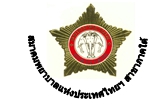 	บันทึกข้อความ